موفق باشیدنام: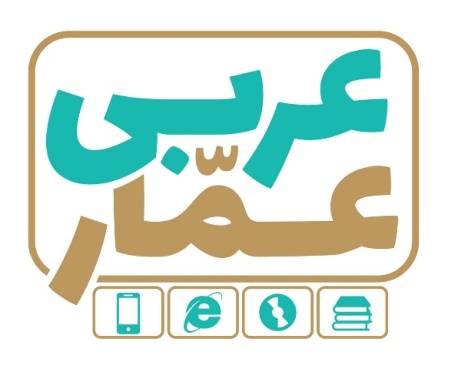 تاریخ امتحان:نام خانوادگی:ساعت برگزاری:نام دبیر طراح سوالات:مدت زمان امتحان:عربی دهم انسانی نوبت دومعربی دهم انسانی نوبت دومعربی دهم انسانی نوبت دومردیفسؤالاتبارم۱ترجم إلي الفارسيّة: (به فارسي روان ترجمه كنيد:)الف) هو يَنْصَحُ المسلمينَ ويُشَجِّعُهُمْ علي الصّدقةِ.                                ب) بعثَ موسي(ع) في وقتٍ كان للسّحرِ منزلةٌ عظيمةٌ.ج) إنْ يكتبِ اللهُ عليكم القتالَ فإنّكم لا تقاتلونَ في سبيلِهِ.                    د)  كان الفلكيـــّـونَ معــتـقـــــدونَ أنّ الأرضَ مُسطّحة ٌ.             ه)  هناكَ خمسُ نعاماتٍ ذاتَ منقارٍات عريضاتٍ وإثنتانِ عنزتانِ . و) إنّ هؤلاء القومِ یظلمون النّاسَ وأنا غریبٌ فی هـذِهِ الدّیارِ. ز) علينا أنْ لا نُعارضَ قبلَ أنْ نَفْهَمَ.  ح) الخلايا في الحَدَقَتَيْنِ تعملُ كَمرآةٍ تعْكسُ الأضواءَ.ط) علمتُ أنّها قَدْ نَجَحَتْ في الإمتحانِ. ي) هو يرتكبُ بعضَ الذّنوبِ فلِماذا تُدافع عَنهُ؟                                                                                             5۲الف) انتخبِ التّرجمةَ الصّحيحةَ للّغاتِ:-زالَ منهُ نَكَباتُ الدّهرِ.(تكاليف-گرفتاريها-كيفرها)              -لا يوجد في قلوبنا غِلٌّ.(دوستي –آشفتگي-كينه)-فقاتلوهم بِشدّةٍ وهزموهم.(جنگيدند-نجات دادند-شكست دادند)    -انسان در زير زبانش مخفي است.(مخبوء-قائم-ستّارٌ)ب) أكتب المتضادّ : رَجَعَ الصّحابيّ إلي كوخِهِ حزيناً.         ج) أكتب المترادف: تعملُ الأمُّ  لِتوفّرَ لنا السّعادةَ في الحياةِ.1.5۳إنتخبِ التّرجمةَ الصّحيحةَ: (ترجمۀ صحيح را انتخاب كنيد:)الف) أخَذَ الشّاعرُ یُنْشِدُ :   1- شاعر، شعر میخواند.   2 – شاعر، شروع به شعرخواندن کرد.     3- شاعر، سرودهای را گرفت .ب) ما أکلَ أحدٌ طعاماً:   1- کسی غذایی نخورد.     2-  احد غذا را نخورده است .      3- چیزی که یک نفر خورد، غذاست.ج)  لی أصدقاءُ یحبّوننی.1- من دوستانی دارم آنها مرا دوست دارند. 2- برای من دوستانی است دوست داشتنی3- من دوستانی دارم که مرا دوست میدارند.1.54صحِّحِ الأخطاءَ في التّرجمةِ: (خطاهارا درترجمه تصحيح كنيد:) کان التّلامیذ المجتهدون یلعبونَ فی المدرسةِ :  دانش آموز کوشا در مدرسه بازی میکنند.1۵إقرأ النّصَّ ثُمَّ أجِب عَنِ الأسئلةِ: (متن زيررا بخوان وبه سؤالات جواب بده:)لي أمّ تعمل فی المعمل ِ کثیراً و تُعْرِضُ المَلَابِسَ لِلْبَیْع ِ لِتَحْصُلَ علی النّقود اللّازمة لِشِرَاءِ حَاجَاتِ البیتِ و کانت تُتْعِبُ نَفْسَهَا فی العمل لیلاً و نهارا ً  .الف) لماذا تعرض الملابسَ و تبیعها ؟			              ب) أینَ تعمل الأمّ ؟ج) ماذا لنا أمامَ أمّهاتِنا؟                                                   د) أكتب مفرد «الملابس»وجمع«ليل»:2۶أكملِ الفراغَ في التّرجمةِ:   بعد إكتشافِ الجراثيمِ ،خُفِّفَ آلامُ الإنسانِ وسَهُلَتْ حياتُهُ وقَلَّت مَتَاعِبُهُ. بعدازكشف ميكروبها.....انسان كاهش يافت و زندگيش ...... ومشكلاتش كم گرديد.0.57أجِب : ([به مواردخواسته] شده جواب دهيد:)   هر کدام 0.5 نمرهالف ) عَيِّن اعراب الفعلیْن المضارعیْن:                       أسألُ اللهَ أنْ  تَنجحوا فی حیاتِکُمْ.ب ) عیّن معرفةً مع بيان نوعه: ذهب إلی المسجدِ و حَذَفَ اسم بهلولٍ. ج) صحّح الخطأ في المبنيِّ  للمجهولِ :           نُصَرَ المسلمونَ فی غزوةِ بدرٍ.د ) أکتب الجملةَ مستعیناً بما بیْنَ القوسیْن : الإسلامُ إنتشر َ فی العالم ِ.(بَدَأَ)ه) عیّن خبرَ الفعل النّاقص و اسمَ الحرف المشبّه:  إنّ المسلمینَ متفرّقونَ ماداموا بعیدینَ عنِ الإسلامِ.و )  عیّن الصّفةَ و المضافَ إلیه : أفضل النّاس مؤمنٌ یجاهدُ فی سبيلِ اللهِ لیلاً و نهاراً.ز )  عیّنِ المفعولَ فیه و الإسمَ المنسوبَ  : لبستُ الیومَ ثوباً قُطنیّاً.3.58الف –أكملِ الفراغَ : (جاي خالي را كامل كنيد:)   1-  الشّخصُ ........... مکروهٌ عندَ النّاسِ .( الکاذب ُ – الکاذبَ – کاذب ٌ).    2-   ............  ( الإسم المصغّر  مِنْ «وَلَد» )  3- إشترک فیها أکثر مِن  ........ مدارسَ. ( خمسِ – تسعةِ – إثنینِ )         4- رأیتُ همّةً عالیةً فی ...... ک.( أخا – أخو – أخی)ب- جاي خالي را با توجّه به ترجمه يا تعريب كامل كنيد:1- و ...........  للخائنین عوناً:  و طرفدار خیانتکاران مباش.  ( لاتَکُنْ – لیسَ – لا تکونُ )2 – عسی اللهُ أنْ یَعْفُوَ عَنْهُمْ:  ......... که خداوند از آنها در گذرد. ( امید است- نزدیک است- شاید )1.59عَرِّبِ العبارةَ إلي الفارسيّةِ: (به عربي ترجمه كنيد:)   «آیا در تعطیلی عید به دیدار خویشاوندان رفتید؟»0.510شكّلِ الكلماتِ المشارإليها: (کلمات خطّ شیده شده را حركت گذاري كنيد:) إنّ الإیثــار صِفة ٌ إنســانیــّـة  یتخلّق  بها المؤمنُ. –  الجنّة تحت أقدامِ الأمّهاتِ .0.5۱۱للتّحليلِ الصّرفيِّ والإعرابِ: (تجزيه وتركيب كنيد:)لیستِ الأعداءُ قادرینَ علی هزیمتنا.  - قد کـَـتَبَ  آیة ً کریمة ً علی الّلوحِ.قادرینَ ....................................................../ ...................................کَتَبَ   ......................................................../ .................................. آیةً   ............................................................/ ................................1.5۱۲ الف) در كدام آيه لاي نفي جنس بكار نرفته است؟□ ولا أعلمُ الغيبَ ولا أقولُ إنّي ملك.          □ قالو لاعلمَ لنا إنّك أنتَ علّامُ الغُيُوبِ.   □ ذلك الكتابُ لاريبَ فيهِ.ب) ترجِمِ العبارةَ مِن نهجِ البلاغةِ:       أكثرُ مصارعِ العقولِ تحتَ بروقِ المَطَامعِ.۱